MOD.A.Alla Direzione dell'U.E.P.E./U.S.S.M .il/la     sottoscritto/a ................ ....................... .........nato/a................................................Il..............................con  residente  nel  Comune  di  ....................... ....... ..  domiciliato   nel Comune	di	......... .........  . ...........  . .....Vian... .......... Cap.................. tel. .............................. mail..................... ... ........................CHIEDEL'autorizzazione a svolgere attività di volontariato ai sensi dell'art.78 legge 354175 presso codesto UEPE./U.S.S.M./  1.P.M./ C.P.A./ Comunità  di  .. ................................. .................... ................Lo/La scrivente,  consapevole  delle  sanzioni  penali,  nel caso dì dichiarazioni  non veritiere,  di formazione o uso di atti falsi, richiamate dall'art. 76 del D.P.R. 445 del 28 dicembre 2000:DICHIARAa)  di possedere il titolo di studio dib)  di svolgere la professione die)   dì non avere mai subito carcerazioni o condanne;di non avere in corso procedimenti penali a proprio carico;di non aver alcun congiunto in stato di detenzione e/o imputato/condannato in esecuzione di una  misura  alternativa  o  sanzione  dì  comunità  al  momento  della  presentazione  della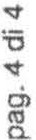 domanda;f)		che si impegna a comunicare immediatamente alla direzione ogni eventuale variazione dei dati forniti , intervenuta durante l'espletamento dell'incarico ;g)  di avere svolto o svolgere le seguenti attività di volontariato .............................................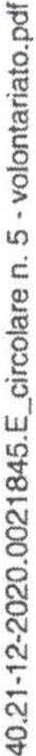 h)   le motivazioni alla base della presente richiesta  ........................................................... .Lo/la sottoscritto/a è disponibile a svolgere l'attivita di .............................. ............................ . nei giorni  .............. ...................................... e negli orari  ..................................................Dichiara inoltre di essere a conoscenza che:-  l'attività  di  volontario  è  prestata  a  titolo  gratuito  e  non  comporta  alcun  onere  per l'Amministrazione. né costituisce rapporto di lavoro in qualsiasi modo interpretato ;l'Amministrazione si impegna a provvedere all'assicurazione  contro gli infortuni e le malattieconnesse allo svolgimento dell'attività del volontario;l'Amministrazione è esonerata da qualsiasi responsabilità relativa a rischi personali e/o danninei confronti di terzi derivanti dall'attivìtà svolta dal volontario;l'Amministrazione si impegna a provvedere al rimborso delle spese effettivamente sostenute dalvolontario per l'attività svolta nell'interesse dell'ufficio, previa autorizzazione, entro i limiti massimi previsti dall'art. 17 D.Lgs 117/2017. Le spese dovranno essere adeguatamente documentate , anche mediante autocertificazione aì sensi dell'art. 46 DPR 28 dicembre 2000, n.445;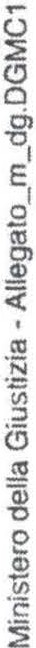 ai sensi e per gli effetti del D. legislativo 196/2003, i dati personali raccolti saranno trattati, anche con strumenti informatici, esclusivamente nell'ambito del procedimento per il quale la presente dichiarazione viene resa.IL DICHIARANTESpazio riservato all'ufficio: domanda ricevuta il ............................ documento ......... ................... ........ rilasciato  il................... ......... da  .......................................................................  :.Il funzionario